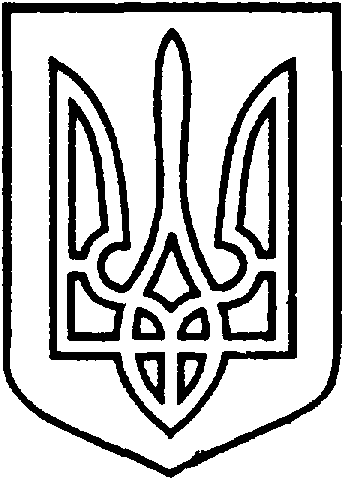 СЄВЄРОДОНЕЦЬКА МІСЬКА ВІЙСЬКОВО-ЦИВІЛЬНА АДМІНІСТРАЦІЯ  СЄВЄРОДОНЕЦЬКОГО РАЙОНУ  ЛУГАНСЬКОЇ  ОБЛАСТІРОЗПОРЯДЖЕННЯкерівника Сєвєродонецької міської  військово-цивільної адміністрації28 травня 2021  року                                                                    №805     Про внесення змін до розпорядження керівника Сєвєродонецької міської військово-цивільної адміністрації від 12.05.2020 № 672 Керуючись частиною першою ст. 1, частиною дванадцятою ст. 3, пунктом 12 частини першої ст. 4, пунктом 8 частини третьої ст. 6 Закону України «Про військово-цивільні адміністрації», з метою ефективного використання майна, що є комунальною  власністю Сєвєродонецької міської територіальної громадизобовʼязую:1. Внести зміни до розпорядження керівника Сєвєродонецької міської військово-цивільної адміністрації Сєвєродонецького району Луганської області від 12.05.2021 № 672 «Про визначення балансоутримувачів майна, що передано від Сиротинської селищної ради», а саме: 1.1 В додатку 1 до розпорядження керівника Сєвєродонецької міської військово-цивільної адміністрації від 12.05.2021 № 672 «Перелік майна, що належить до комунальної власності Сєвєродонецької міської територіальної громади та передається на баланс Сєвєродонецької міської військово-цивільної адміністрації Сєвєродонецького району Луганської області» розділ Основні засоби доповнити рядком наступного змісту:1.2 Пункт 6 розпорядження керівника Сєвєродонецької міської військово-цивільної адміністрації від 12.05.2021 № 672 та Додаток 6 до розпорядження керівника Сєвєродонецької міської військово-цивільної адміністрації від 12.05.2021 № 672 виключити.2.	 Дане розпорядження підлягає оприлюдненню.3.	Контроль за виконанням цього розпорядження покласти на                    першого заступника керівника Сєвєродонецької міської військово-цивільної адміністрації Ігоря РОБОЧОГО.Керівник Сєвєродонецької міськоївійськово-цивільної адміністрації  		 	Олександр СТРЮК №з/пНайменування,характеристика об’єктаРіквипуску чи введення в експлуатацію Номер інвентар-нийОдин. вимір.№з/пНайменування,характеристика об’єктаРіквипуску чи введення в експлуатацію Номер інвентар-нийРаху-нокОдин. вимір.   КількістьПервісна (переоцінена) вартість, грнНежитлове приміщення магазину смт. Сиротине вул. Бикова б.6319611010001521010шт1150240,00